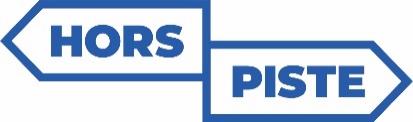 Bonjour,Tu as participé dernièrement au programme HORS-PISTE - Expédition. Nous aimerions connaître ton opinion sur les effets positifs de ce programme, ainsi que sur les pistes d’amélioration possibles. Ton opinion est importante et permettra à l’équipe du Centre RBC d’expertise universitaire en santé mentale d’évaluer les bienfaits du programme et de l’ajuster aux besoins des élèves et de leurs parents pour les prochaines années. Merci de prendre quelques minutes pour compléter ce court sondage :https://forms.gle/L5U58A2XrLaVUHXY8Signature de l’école